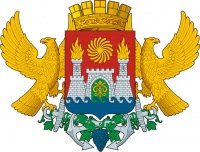 АДМИНИСТРАЦИЯ ГОРОДСКОГО ОКРУГА С ВНУТРИОРДСКИМ ДЕЛЕНИЕМ«ГОРОД МАХЧКАЛА» МУНИЦИПАЛЬНОЕ БЮДЖЕТНОЕ ОБЩЕОБРАЗОВАТЕЛЬНОЕ УЧРЕЖДЕНИЕ«НАЧАЛЬНАЯ ШКОЛА – ДЕТСКИЙ САД №66»________________________________________________________________________________                                        Отчёт о проведении «Урока Доброты» приуроченного к Международному Дню инвалидов в МБОУ «НШ-ДС №66»В нашей стране есть много людей, которым необходимо простейшее чувство сострадания и милосердия. Это пожилые люди, больные, бедные, нуждающиеся в помощи. Для них очень важно неформальное, деликатное участие.5.12.2022 года в рамках проведения «Урока доброты» с учащимися с 1-4 классов были проведены различные мероприятия, целью проведения которых было:формирование у детей представления о добре, доброте, о хороших, добрых поступках, расширение знаний о роли доброты в жизни каждого человека; учить детей нравственным понятиям: доброта, вежливость; воспитывать взаимоуважение к людям с ограниченными возможностями.Для 1-4 классов классными руководителями были проведены классные часы на тему:1 класс: «Люди с инвалидностью: что мы знаем о них?»2 класс: «Особенные люди. О способностях и возможностях в спорте»3 класс: «Верить в себя»4 класс: «Особенные люди. О способностях и возможностях в творчестве» Ул. М. Гаджиева, 198 «а», г. Махачкала, республика Дагестан, 367032тел. (8722) 694809, е-mail: progim_66_mchk@mail.ru